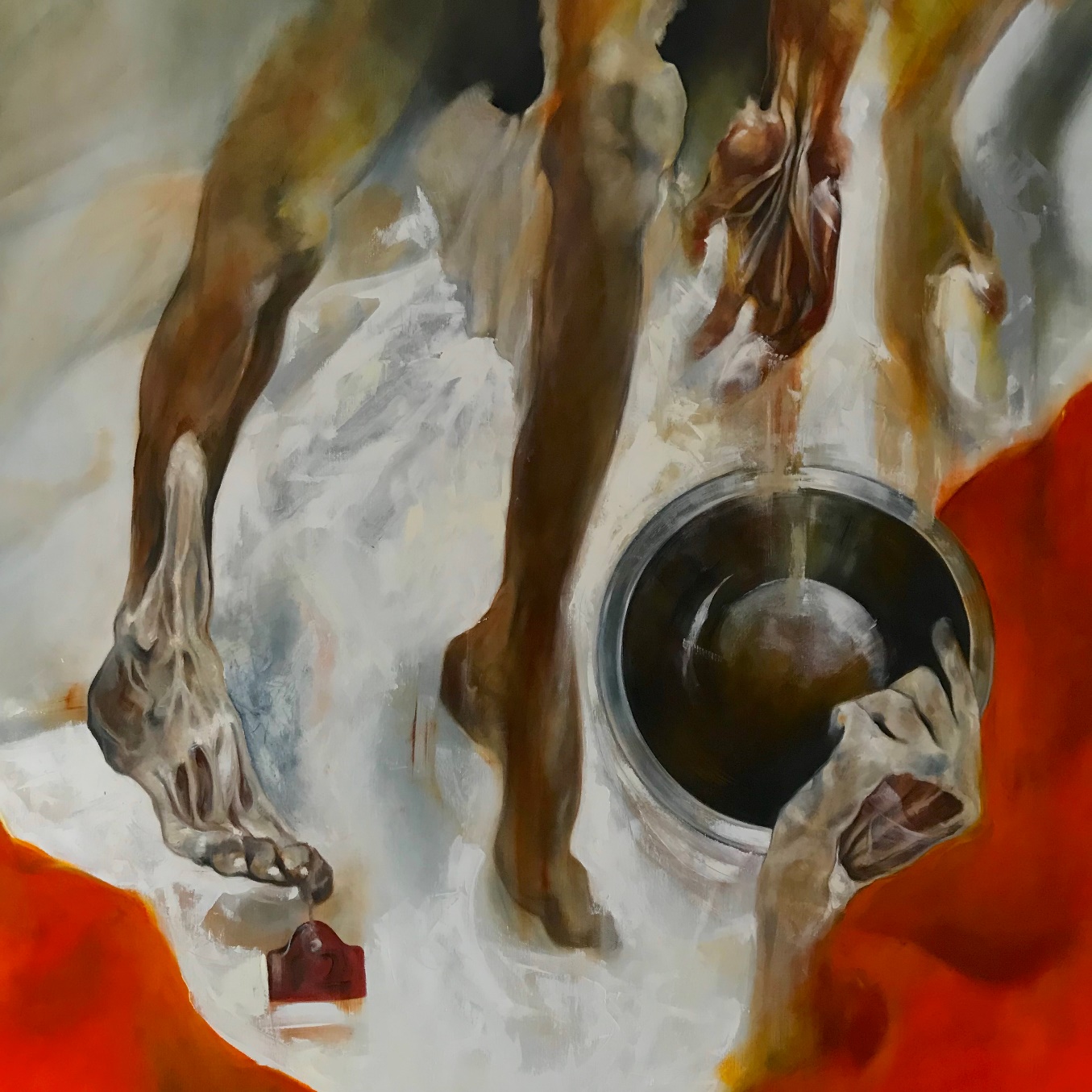 File: Saorsa Dissection of Experience